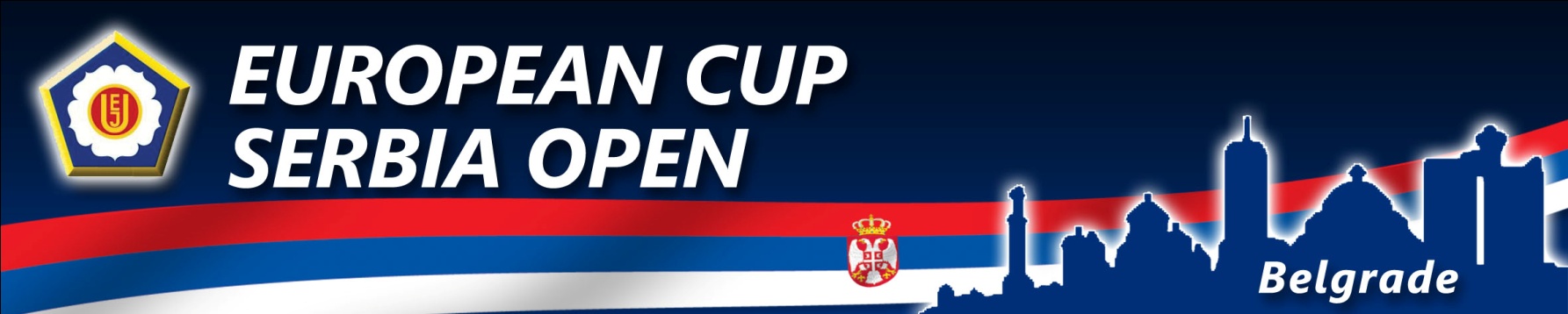 FIRST ENTRY FORM■ Our federation will take part in European cup Serbia open 2011■ Our federation will not take part in European cup Serbia open 2011Please fill in the number of athletes in each categoryPlease fill in the number of athletes in each categoryDate:						    Signature and stamp of federation:HOTEL SRBIJA RESERVATION FORMPrices are per person, per night Date:					               Signature and stamp of federation: FINAL ENTRY FORM FEDERATION: _______________________________MAN TEAMDate: 						     Singature and stamp of federation: FINAL ENTRY FORM FEDERATION: _______________________________WOMEN TEAMDate:						     Singature and stamp of federation: REFEREES & OFFICIALS ENTRY FORMREFEREESOFFICIALSDate:						     Stamp and signature of federation:TRAVEL SCHEDULEFEDERATION________________________________ARRIVAL:DEPARTURE:Date:						Signature and stamp of federation:FEDERATIONTELEPHONEFAXE-MAILCONTACT NAMEFunction NumberAthletesCoachesRefereesOthersTOTALMen-60kg-66kg-73kg81kg-90kg100kg+100kgWomen-48kg-52kg-57kg-63kg-70kg78kg+78kgRETURN TO THE JUDO FEDERATION OF SERBIA RETURN TO THE JUDO FEDERATION OF SERBIA RETURN TO THE JUDO FEDERATION OF SERBIA FAX+381 11 26 26 763E mail: yugjudo@eunet.rsBEFORE: 20.August 2011BEFORE: 20.August 2011BEFORE: 20.August 2011FEDERATIONTELEPHONEFAXE-MAILCONTACT NAMERoom typeBed and breakfastHalf boardFull boardSingle55 EUR65 EUR75 EURDouble50 EUR60 EUR70 EURTriple45 EUR55 EUR65 EURRoom typeType of service(BB,HB,FB)Number of personsArrival dateDepart.dateNo. of nightsRETURN TO THE JUDO FEDERATION OFSERBIA RETURN TO THE JUDO FEDERATION OFSERBIA RETURN TO THE JUDO FEDERATION OFSERBIA FAX+381 11 26 26 763E mail: yugjudo@eunet.rsBEFORE: 21.September 2011BEFORE: 21.September 2011BEFORE: 21.September 2011WeightcategoryFamily nameFirst nameBest result-60kg-60kg-60kg-60kg-66kg-66kg-66kg-66kg-73kg-73kg-73kg-73kg-81kg-81kg-81kg-81kg-90kg-90kg-90kg-90kg-100kg-100kg-100kg-100kg+100kg+100kg+100kg+100kgRETURN TO THE JUDO FEDERATION OF SERBIARETURN TO THE JUDO FEDERATION OF SERBIARETURN TO THE JUDO FEDERATION OF SERBIAFAX+381 11 26 26 763E mail: yugjudo@eunet.rsBEFORE: 20.September  2011BEFORE: 20.September  2011BEFORE: 20.September  2011WeightcategoryFamily nameFirst nameBest result-48kg-48kg-48kg-48kg-52kg-52kg-52kg-52kg-57kg-57kg-57kg-57kg-63kg-63kg-63kg-63kg-70kg-70kg-70kg-70kg-78kg-78kg-78kg-78kg+78kg+78kg+78kg+78kgRETURN TO THE JUDO FEDERATION OF SERBIARETURN TO THE JUDO FEDERATION OF SERBIARETURN TO THE JUDO FEDERATION OF SERBIAFAX+381 11 26 26 763E mail: yugjudo@eunet.rsBEFORE: 20.September  2011BEFORE: 20.September  2011BEFORE: 20.September  2011FEDERATIONTELEPHONEFAXE-MAILCONTACT NAMESurnameFirst nameQualificationSurnameFirst nameFunctionRETURN TO THE JUDO FEDERATION OF SERBIARETURN TO THE JUDO FEDERATION OF SERBIARETURN TO THE JUDO FEDERATION OF SERBIAFAX+381 11 26 26 763E mail: yugjudo@eunet.rsBEFORE: 22.September  2011BEFORE: 22.September  2011BEFORE: 22.September  2011AIRPLANE / TRAIN / OTHERAIRPLANE / TRAIN / OTHERAIRPLANE / TRAIN / OTHERAIRPLANE / TRAIN / OTHERAIRPLANE / TRAIN / OTHERAIRPLANE / TRAIN / OTHERDateTimeFlight numberFromAirport / railway stationNumber of personsAIRPLANE / TRAIN / OTHERAIRPLANE / TRAIN / OTHERAIRPLANE / TRAIN / OTHERAIRPLANE / TRAIN / OTHERAIRPLANE / TRAIN / OTHERDateTimeFlight numberAirport / railway stationNumber of personsRETURN TO THE JUDO FEDERATION OF SERBIARETURN TO THE JUDO FEDERATION OF SERBIARETURN TO THE JUDO FEDERATION OF SERBIAFAX+381 11 26 26 763E mail: yugjudo@eunet.rsBEFORE: 22.September  2011BEFORE: 22.September  2011BEFORE: 22.September  2011